Goal Setting and Ministry AlignmentI.	Goal SettingThe General Electric S.M.A.R.T. System1. IntroductionThe research shows that “focused” (goal oriented) people:Work harderGet tasks done more quicklyStay married longerHave deeper networks of friendsEarn moreDon’t second guess themselvesAre seen as more disciplinedAre seen as good leadersBUTThe emotional satisfaction that comes from (1) deciding and (2) clearing tasks from a list creates several problems.They may focus on easy tasks at the expense of important tasksThey make hasty decisionsThey are less likely to reconsider unwise decisionsAnd in a leader these can lead to harmful behaviors that are contrary to good pastoral leadership and deadly to effective turnaround leadership:Authoritarian impulsesClosed-mindednessPreference for conflict over cooperation2. CautionsWhen you set goals (or make decisions) be mindful of whether the goal (or decision) you’re settling on makes you feel good at some level.

“Avoid mood maintenance!”
If you are prone to be more concerned about being productive in the moment than you are about doing the right things over the long haul, you need a system to counterbalance that tendency. (More below)3.  Implementing the S.M.A.R.T. systemIn the 1940s General Electric began a decades long process of developing a corporate goal-setting system that eventually became a model that is followed by organizations around the world. In this model, goals must be provably within reach and described in a way that suggests a concrete plan.Sample SMART GoalsYou will have to train your leaders and volunteers to produce SMART goals for their ministries and events. Those who tend to be “big picture” types with little patience for details may resist, but if you frame this as a request for their help – so that you can manage more effectively – they should in time work with you. (If they won’t there’s an alignment problem that needs to be addressed, see below).Continually ask your team“Is this concrete?”“What are the specifics?”“Is this realistic?”“Show me your timeline?”
Stretch Goals1.  A problem with SMART goalsSMART goals by themselves will not insure that your ministry accomplishes anything significant. If you or the majority of your team members spend most of the time working on insignificant goals, you will remain stalled on the plateau.People who crave the sense of accomplishmentThose who are afraid to risk striving for big goalsShallow ego needsYour organization penalizes failureThose who don’t connect their goals with the organization’s mission2. Stretch goals as a solution“A stretch is a concept that would have produced smirks, if not laughter, in the G E of three or four years ago, because it essentially means using dreams to set business targets-with no real idea of how to get there. If you do know how to get there-it’s not a stretch target.” Jack Welch, Letter to G.E. Shareholders, 1993a. Purpose of stretch goalsThe purpose of insisting that your church or ministry teams commit to stretch goals is to shake them out of complacency and promote new ways of thinking.“Eliminate the debt on our mortgage in one year”“Provide a Backyard Bible Club for every child in South Tucson.”“Sell our property and meet in rented facilities to reach 5,000 homes in that new subdivision.”“Cancel worship services every 5th Sunday to send every member to serve in the community.”b. Two caveats about stretch goals1) Studies have shown that if a stretch goal is audacious, it can spark innovation. 2) It can also cause panic and convince people that success is impossibleThere is a fine line between an ambition that spurs innovation, creativity and energy and one that destroys morale.Integrate STRETCH goals with the SMART systemStretch goals push us out of the “tried and true” and motivate us to greater achievements. The SMART system help us break big goals down into a series of realistic, short-term objectives. Integrating the two puts the impossible within reach.Research in the world of sports, business, and self-management demonstrate that experience with methodical planning, when applied to new and daunting challenges, enables people to break the BHAGs into a series of manageable objectives that together make it possible.Develop a list of your biggest dreams.

(“Teach Old Testament at Jordan Evangelical Theological Seminary.”)
Describe major objectives that at first glance seem impossible 

(“Earn Ph.D. in Old Testament Language and Literature.”)
Segment major objectives into smaller objectives

(“Enroll in seminary with program suited to my needs”)
(“Accumulate funds for education”)
(“Secure housing for family near seminary”)
Break the smaller objectives into concrete steps
Create a to-do lists that pairs stretch and SMART goals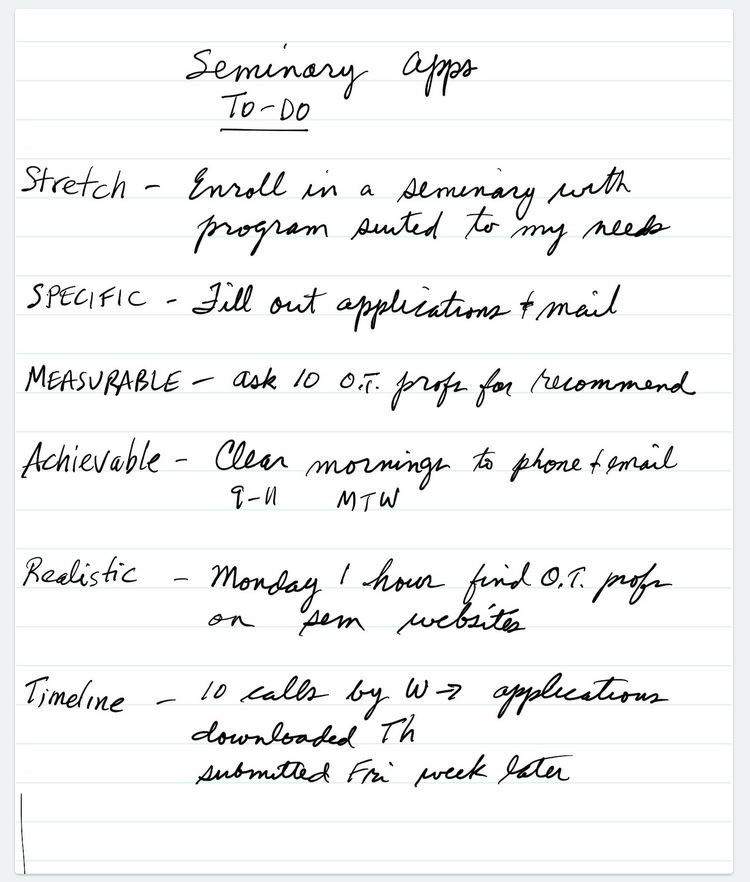 Those of you who are detail oriented won’t lose sight of the big picture, thereby avoiding the trap of using task lists to perform “mood maintenance.” Those of you who are big picture oriented won’t lose sight of all the little parts, thereby avoiding the trap of letting important details slip through the cracks.II.	Ministry AlignmentIntroduction
DefinitionA church is fully-aligned for effective, efficient ministry when …All eventsAll strategiesAll programsAll staffAll ministriesAll systemsAll expendituresAll literatureAll policiesAll procedures… work together to fulfill the vision in order to accomplish the mission.The NeedLeading a church is a lot like herding cats. In the absence of a ministry plan that is developed to fulfill a vision that flows from a biblical vision and shared values, Christian servants with good intentions will fill the void – the lack of organizing principles – with their own ideas. Then, when they go about conducting their ministries and exercising their spiritual gifts, they typically neglect to disregard what others are doing.Chaos ensues as cats you pursue!Signs your ministry is out of alignment
People only discuss their own “stuff” in meetings.Plans and budgets aren’t related to the church’s (agreed upon) direction.Your church’s vision statement is absent from promotional material for your various ministries.Ministry leaders and their team can’t explain how their work contributes to the mission and vision of the church.Lots of squabbles for resources between ministries.Doctrinal inconsistencies among various ministries.Ministries collect their own offerings and support their own projects.When ministries are organized around the vision, they begin pulling together.Signs of alignment – ministry leaders and staffChampion the church’s visionImbue the vision to their ministry teamScheduled events advance the visionActivities designed to dovetail with the visionResources allocated to support the visionRegular re-evaluation of themselves, their team and their programmingThe processWhen the church’s ministries are aligned, people will be walking together in the same direction! They will still be cats – independent, uniquely gifted and occasionally unpredictable – but they’ll be moving toward a common destination.Overview of the process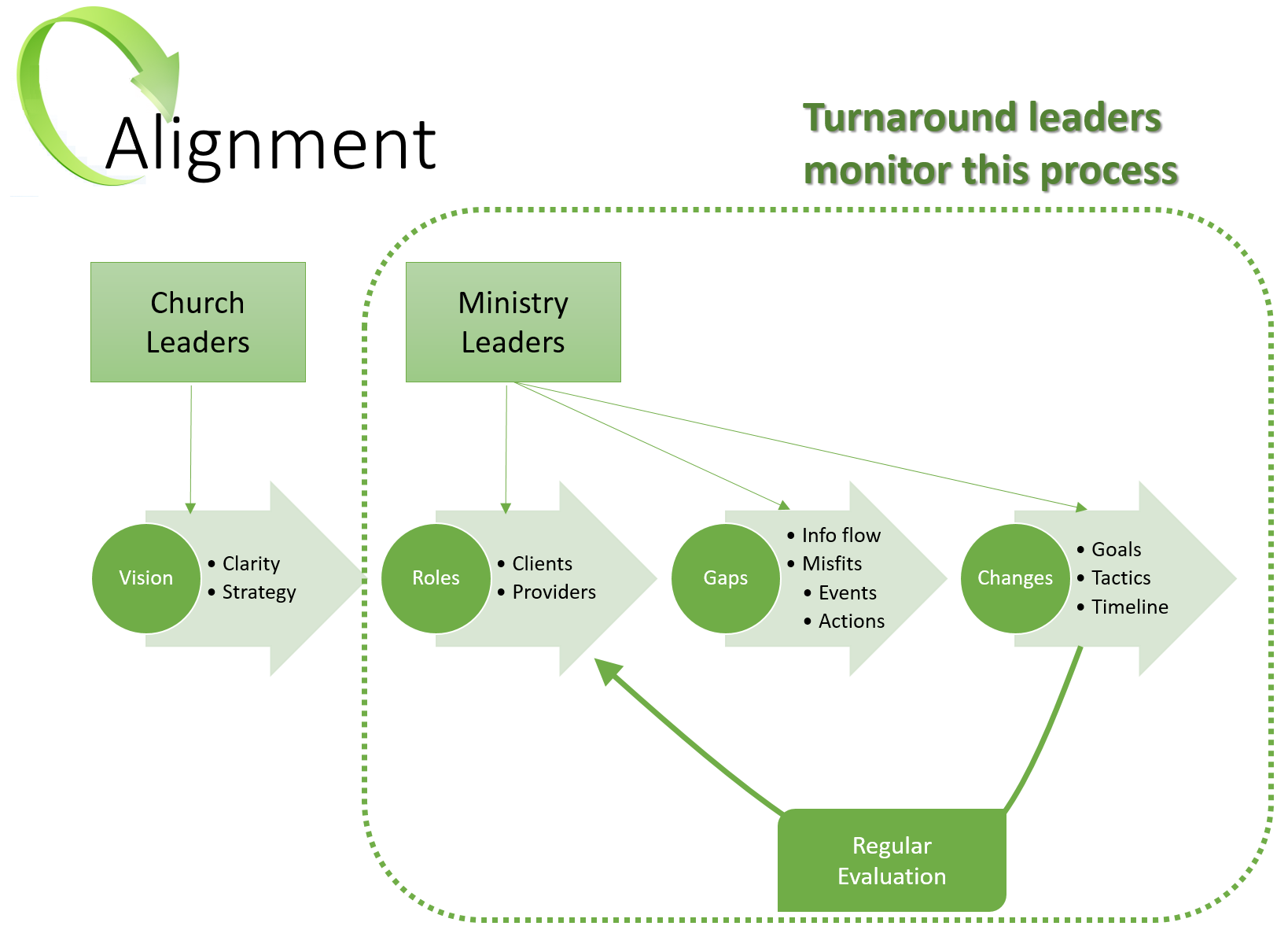 ROLESClients
ProvidersGAPSInformation Flow
MisfitsCHANGESGoals (include your metrics)
Tactics
Timelines
The process details
Create a culture of always asking the Four Alignment Questions: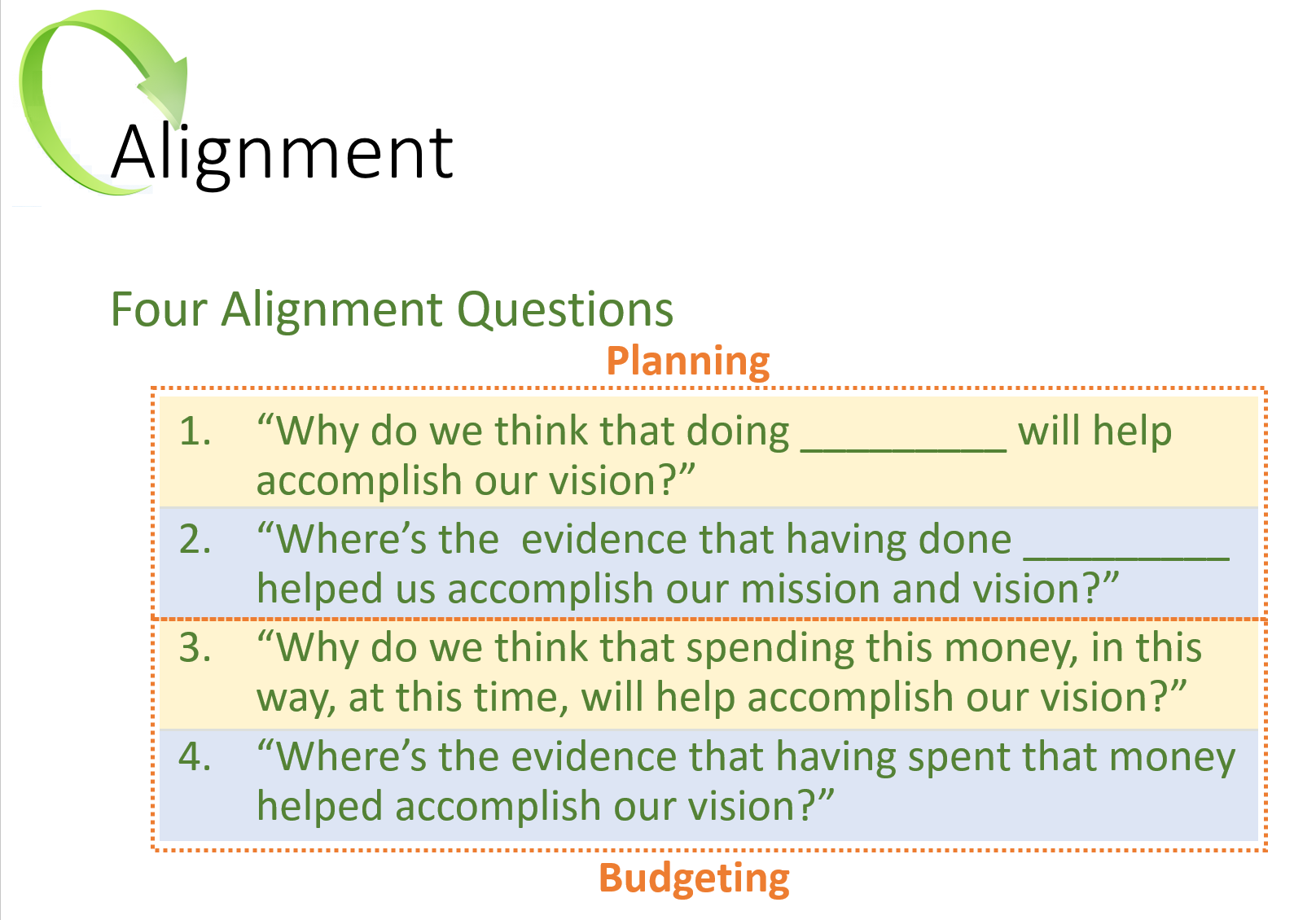 Asking and answering these questions during the planning, debriefing and budgeting phases will help you develop your own set of “best practices.” In time you will accumulate a body of knowledge about what works and what doesn’t.“We know that if we do these things, they will lead to accomplishing our vision.”“We know that we need to avoid doing those things because either they don’t help us accomplish our vision, or they actually hinder us.
Create a culture of evaluating everything the church does:First, develop metrics that will help you discern whether a ministry, an event, a program or the whole church is making meaningful progress toward the fulfillment of its mission and vision.Sample Measurements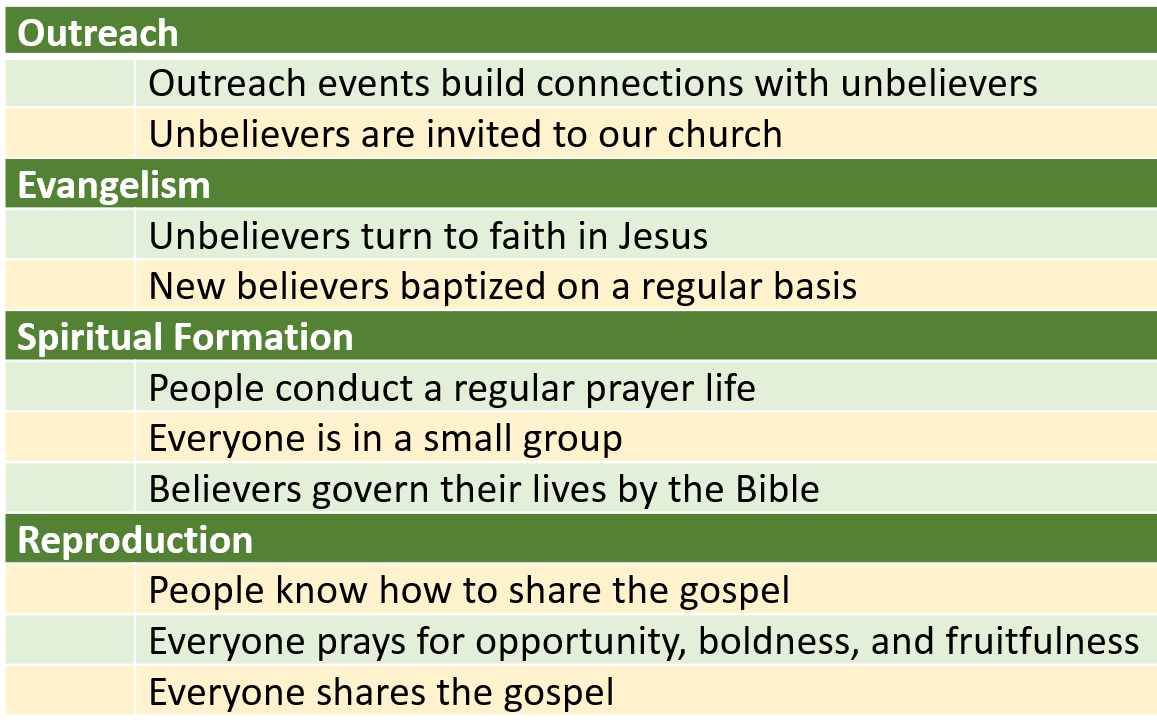 Develop your own concept or matrix for the various broad categories of your church’s ministries, and sketch out a brief description of how each contributes to the mission and the vision. Then, these descriptors will serve as reference points that you (and your team) will use to evaluate the church for alignment.Conduct an audit to identify which components are aligned and which are not.The details of the audit can become overwhelming, so create a simple system to keep track of everything at a glance. Your system should help you keep track of all the details and also help you avoid becoming lost in them!In our sample church audit, list the four main ministry areas (outreach, evangelism, spiritual formation, reproduction) across the top of a page and then list every activity your church conducts – whether it is church-wide or confined to a specific segment such as Men’s Ministry or Youth Ministry. Then discuss which of the various major initiatives it supports.Audit of Events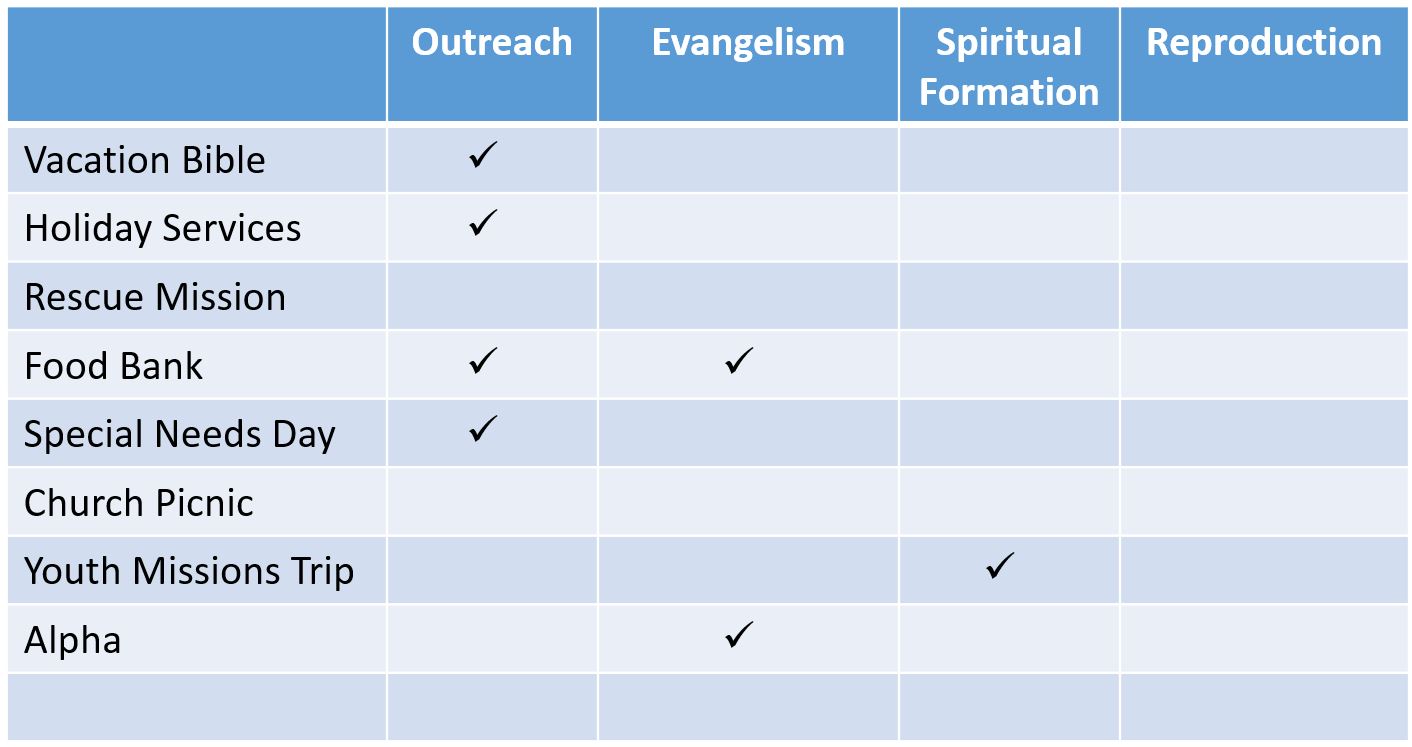 After you’re completed an evaluation of every event in your church, you’ll probably notice that some ministry areas are neglected. In the sample above you’ll notice that nothing really supported the “Reproduction” initiative. You may see that other initiatives are overly weighted, like “Outreach” in our example. And you’ll find events that really don’t contribute to anything (like the Annual Church Picnic!); you’ll need to be careful with some of those!  (Example: PVCC float in the annual community parade)Repeat this process by auditing all of the church’s ProgramsMinistriesSystemsExpendituresPolicies and proceduresExternal communications (“marketing literature”)Audit of Ministries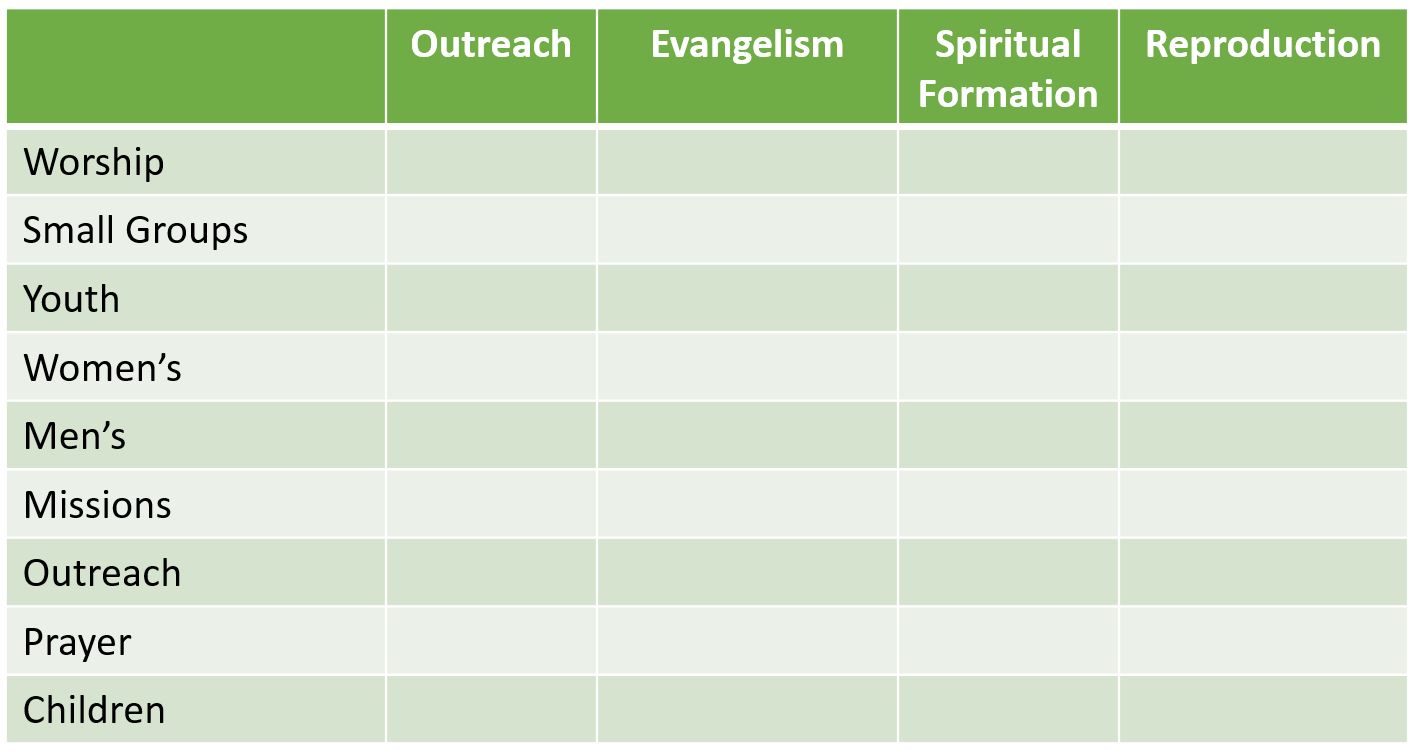 Finally, you should also conduct an audit of staff (paid and unpaid), church officers, and ministry leaders. List them by name and identify their areas of responsibility. If you find out that you don’t have anyone responsible for “Evangelism” per se, you may realize while there’s so little evangelizin’ goin’ on out there!ItemDetailS SpecificMMeasurableAActionableRRealisticTTimelineItemDetailSSpecificI will run a half marathonMMeasurableFinish! I ran a half marathonAAchievableI’ve done it beforeMy physician gave his approvalI have a coach to helpRRealisticI have the time to trainI’m willing to get up at 4 a.m. to runI want to change my weight TTimelineDecember 15, 2016 Halualoa HalfRun 35 miles in MayRun 40 miles in JuneRun 45 miles in JulyRun 50 miles in AugustRun 1@15+1@20+20 miles in SeptemberRun 2@15+25 miles in OctoberRun 40 miles in NovemberTaper 1st two weeks December